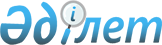 О проекте Закона Республики Казахстан "О внесении изменений в Закон Республики Казахстан "Об административном надзоре за лицами, освобожденными из мест лишения свободы"Постановление Правительства Республики Казахстан от 3 мая 2002 года N 492

      Правительство Республики Казахстан постановляет: 

      Внести на рассмотрение Мажилиса Парламента Республики Казахстан проект Закона Республики Казахстан "О внесении изменений в Закон Республики Казахстан Z960028_ "Об административном надзоре за лицами, освобожденными из мест лишения свободы". 

 

     Премьер-Министр  Республики Казахстан    

                                                            Проект

                                Закон  

                          Республики Казахстан 



 

            О внесении изменений в Закон Республики Казахстан 

         "Об административном надзоре за лицами, освобожденными 

                        из мест лишения свободы" 



 

      Внести в Закон Республики Казахстан от 15 июля 1996 года Z960028_ "Об административном надзоре за лицами, освобожденными из мест лишения свободы" (Ведомости Парламента Республики Казахстан, 1996 г., N 13, ст. 272) следующие изменения: 

      в статье 2: 

      в абзаце первом слова "в отношении совершеннолетних лиц" заменить словами "за лицами, освобожденными из мест лишения свободы, отбывшими наказание"; 

      подпункт а) изложить в следующей редакции: 

      "а) за преступления, совершенные при особо опасном рецидиве;"; 

      в подпунктах б) и в) слова "осужденных к лишению свободы за тяжкие преступления или осужденных" заменить словами "за тяжкие и особо тяжкие преступления или судимыми";     статью 3 исключить;     в статье 4, в абзаце втором части первой, в части шестой статьи 5, в статьях 9, 10 слова "исправительно-трудового учреждения" заменить словами "исправительного учреждения";     в статье 9 слово "освобожденного" заменить словом "осужденного".     Президент  Республики Казахстан     (Специалисты: Мартина Н.А.,                   Пучкова О.Я.)
					© 2012. РГП на ПХВ «Институт законодательства и правовой информации Республики Казахстан» Министерства юстиции Республики Казахстан
				